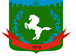 Томская область Томский районМуниципальное образование «Зональненское сельское поселение»ИНФОРМАЦИОННЫЙ БЮЛЛЕТЕНЬПериодическое официальное печатное издание, предназначенное для опубликованияправовых актов органов местного самоуправления Зональненского сельского поселенияи иной официальной информации                                                                                                                         Издается с 2005г.  п. Зональная Станция                                                                                                  № 29 от 07.07.2022ТОМСКАЯ ОБЛАСТЬ         ТОМСКИЙ РАЙОНАДМИНИСТРАЦИЯ ЗОНАЛЬНЕНСКОГО СЕЛЬСКОГО ПОСЕЛЕНИЯПОСТАНОВЛЕНИЕ«07» июля 2022 г.                                                                                                                       № 217Об установлении публичного сервитута в мкр. «Радужный» в п.Зональная Станция В соответствии со статьей 23, также главой V.7 Земельного Кодекса Российской Федерации, Федеральным законом от 06.10.2003 N 131-ФЗ "Об общих принципах организации местного самоуправления в Российской Федерации", Уставом муниципального образования «Зональненское сельское поселение», постановлением Администрации Зональненского сельского поселения от 14.12.2009 №551 «Об утверждении проекта планировки части п.Зональная Станция Томского района Томской области (МКР «Радужный»)», ПОСТАНОВЛЯЮ:1. В целях развития дорожно-транспортной сети п.Зональная Станция Томского района Томской области, реализации проекта планировки территории мкр.«Радужный», утвержденного постановлением Администрации Зональненского сельского поселения от 14.12.2009 №551 «Об утверждении проекта планировки части п.Зональная Станция Томского района Томской области (МКР «Радужный»)», установить на неопределенный срок публичный сервитут в границах земельного участка с кадастровым номером 70:14:0300092:1252.2. Ведущему специалисту по земельным и лесным ресурсам Администрации Зональненского сельского поселения направить сведения в ФГБУ ФКП Росреестр для регистрации в соответствии с законодательством Российской Федерации.3. Настоящее постановление вступает в силу с момента государственной регистрации сервитута.4. Опубликовать настоящее постановление в официальном печатном издании Зональненского сельского поселения "Информационный бюллетень" и разместить на официальном сайте муниципального образования Зональненского сельского поселения http://admzsp.ru.5. Контроль за исполнением настоящего постановления возложить на ведущего специалиста по земельным и лесным ресурсам Штакину И.В.Глава Зональненского сельского поселения(Глава Администрации)                                                                              Е.А.Коновалова